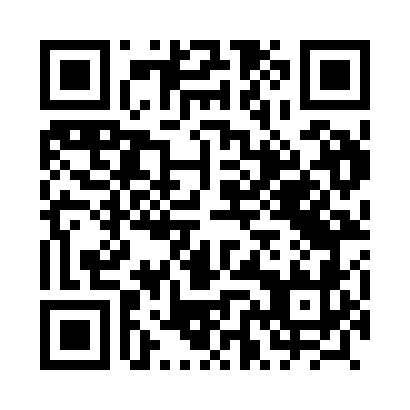 Prayer times for Radosiew, PolandWed 1 May 2024 - Fri 31 May 2024High Latitude Method: Angle Based RulePrayer Calculation Method: Muslim World LeagueAsar Calculation Method: HanafiPrayer times provided by https://www.salahtimes.comDateDayFajrSunriseDhuhrAsrMaghribIsha1Wed2:395:2012:516:008:2310:522Thu2:385:1812:516:018:2510:563Fri2:375:1712:516:028:2610:564Sat2:375:1512:516:038:2810:575Sun2:365:1312:516:048:3010:586Mon2:355:1112:516:058:3110:597Tue2:345:0912:516:068:3310:598Wed2:335:0712:516:078:3511:009Thu2:335:0512:516:088:3611:0110Fri2:325:0412:506:098:3811:0111Sat2:315:0212:506:108:4011:0212Sun2:315:0012:506:118:4111:0313Mon2:304:5912:506:128:4311:0314Tue2:294:5712:506:138:4511:0415Wed2:294:5512:506:148:4611:0516Thu2:284:5412:506:158:4811:0617Fri2:274:5212:506:168:4911:0618Sat2:274:5112:516:178:5111:0719Sun2:264:4912:516:188:5311:0820Mon2:264:4812:516:198:5411:0821Tue2:254:4712:516:198:5611:0922Wed2:254:4512:516:208:5711:1023Thu2:244:4412:516:218:5811:1024Fri2:244:4312:516:229:0011:1125Sat2:234:4212:516:239:0111:1226Sun2:234:4012:516:249:0311:1227Mon2:234:3912:516:249:0411:1328Tue2:224:3812:516:259:0511:1429Wed2:224:3712:526:269:0611:1430Thu2:224:3612:526:279:0811:1531Fri2:214:3512:526:279:0911:15